Notice regarding Section 508 of the Workforce Investment Act of 1998: Section 508 of the Workforce Investment Act of 1998 requires that all U.S. Federal Agencies make their web sites fully accessible to individuals with disabilities. See 29 U.S.C. §794d. While the Trademark Electronic Application System (TEAS) forms do comply with Section 508, the PDF preview of the TEAS forms currently do not meet all standards for web accessibility. If you cannot access a TEAS form preview or have any questions about this notice, please contact the Trademark Assistance Center (TAC) at 1-800-786-9199 (select option#1), Monday-Friday, 8:30 a.m. to 8 p.m., ET.Paperwork Reduction Act StatementThe information collected for the Letter of Protest allows a third party to object to the registration of a mark currently pending in the USPTO. This collection is authorized by 15 U.S.C. §§ 1051 and 1123 and 37 CFR 2.146. All information collected will be made public. Gathering, preparing, and submitting this information will require an estimated 75 minutes to complete. Please direct comments on the time needed to complete this form, and/or suggestions for reducing this burden, to the Chief Administrative Officer, U.S. Patent and Trademark Office, U.S. Department of Commerce, P.O. Box 1450, Alexandria, VA 22313-1450. Please note that the USPTO may not conduct or sponsor a collection of information using a form that does not display a valid OMB control number. Privacy Act StatementThe USPTO collects this information under authority of 35 U.S.C. 2(b)(2). The information you provide will be used to process your applications and submissions related to trademark registration. The information in this system of records is used to manage name, citizenship, domicile, email address, postal address, and telephone number of the trademark applicant, registrant, and applicant’s or registrant’s legal or other authorized representative(s), an attorney’s law firm or company affiliation and professional licensing information, and other information pertaining to an applicant’s or registrant’s activities in connection with the applied-for or registered mark. The information is protected from disclosure to third parties in accordance with the Privacy Act. However, routine uses of this information may include disclosure to the following: the public; certain foreign entities, professional organizations or associations, audit or oversight controls; law enforcement; non-federal personnel working for the agency; record and informational inquiries; coordinators of data breach response; litigation actions; Department of Justice; Office of Personnel Management; Congressional inquiries;  the National Archives and Records Administration; and Office of Management and Budget. If you do not furnish the requested information, the U.S. Patent and Trademark Office may not be able to process and/or examine your submission, which may result in termination of proceedings or abandonment of the application for trademark registration. The applicable Privacy Act System of Records Notice for this information request is COMMERCE/USPTO-26, Trademarks Application and Registration Records: Federal Register vol. 85 February 18, 2020, p 8847, available at https:// www.govinfo.gov/content/pkg/FR-2020-02-18/pdf/2020-03068.pdf..FOLLOW THE STEPS BELOW TO ACCESS THE LETTER OF PROTEST FORM:STEP 2: ENTER THE U.S. APPLICATION SERIAL NUMBER BEING PROTESTED BELOW OR ACCESS PREVIOUSLY FILLED-OUT/SAVED FORM.STEP 1: Review the form data in various formats, by clicking on the phrases under Form Data. Use the print function within your browser to print these pages for your own records.STEP 2: If any of the information is incorrect, click on the Go Back to Modify button (bottom of this page) to make changes; then re-validate the form by clicking on the Validate Form button (bottom of the form).
Note: If you are using the e-signature approach or the handwritten pen-and-ink signature approach, you must click on the final link to access the specific "text form" for that purpose.STEP 3: If there are no errors and you are ready to file this form electronically, confirm the email address for acknowledgment. Once you Pay/Submit the form electronically, we will send an electronic acknowledgment of receipt to the email address entered below. If no email address appears, you must enter one. If we should send the acknowledgment to a different email address, or to an additional address(es), please enter the proper address or additional address(es). For multiple addresses/receipts, please separate email addresses by either a semicolon or a comma.
NOTE: This email address is only for the purpose of receiving the acknowledgment that the transmission reached the USPTO, and is not related to the email that will be used for correspondence purposes (although it could be the same address). The official email address that the USPTO will use for any communication is whatever appears in the record for that purpose. If necessary, use the Change Address or Representation Form to update an email address, as it will NOT be changed based on the specific entry below.STEP 4: To download and save the form, click on the Save Form button at the bottom of this page. The information will be saved to your local drive. To begin the submission process with saved data, you must open a new form, and click on the "Browse/Choose File" button displayed on the initial form wizard page, at "[OPTIONAL] To access previously-saved data, use the "Browse/Choose File" button below to access the file from your local drive." REMINDER: Do NOT try to open the saved .obj/.xml form directly. You must return to the very first page of the form, as if starting a brand new form, and then use the specific "Browse/Choose File" button on that page to import the saved file. Clicking on the "Continue" button at the bottom of that first page will then properly open the saved version of your form. STEP 5: Click on the Pay/Submit button below to complete the filing process. Shortly after clicking that button, you should see a screen that says SUCCESS! Within 24 hours, the email acknowledgement will also be sent.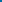 